Школьная научно-практическая конференция учащихсяСекция: русский язык«Энциклопедия одного слова или, почему ХЛЕБ хлебом называют»       Автор: Ненашева Алина ученица 6 классаГБОУ СОШ с. Новый СарбайНаучный руководитель: Комарова Елена Анатольевна учитель русского языка и литературы1 категории.ГБОУ СОШ с. Новый Сарбай2015г                                           СодержаниеВведение.Глава I. Что же такое хлеб?Глава II.  «Жизнь» слова Хлеб в языке2.1 Орфография и орфоэпия2.2 Морфологические свойства2.3 Родственные слова2.4.Синонимы2.5.ФразеологизмыГлава III. Слово Хлеб в малых жанрах фольклора3.1.Пословицы и поговорки о хлебе3.2.Загадки о хлебе3.3.Считалки о хлебе3.4 Приметы о хлебеГлава IV Слово Хлеб в литературе.          Глава V Хлеб в живописи           Заключение.Источники.Приложение№1Приложение№2Введение       Изменяется жизнь, переоцениваются ценности, а хлеб-батюшка, хлеб-кормилец остается самой большой ценностью. У каждого свой хлеб. Каждый по-своему помнит, воспринимает и ценит его. Нередко наблюдаешь картину, которая болью отзывается в сердце: брошенный хлеб, растоптанный в грязи ломоть булочки. Это свидетельство безнравственного поступка. Следует помнить о том, что хлеб – это не только слово, это многовековая  история. Именно поэтому в нашем исследовании мы обратились к слову ХЛЕБ.Данная исследовательская работа является процессом поиска ответа на проблемный вопрос: "Что можно узнать об одном слове?"Актуальность выбранной темы:Привлечь внимание сверстников к хлебу как одному из величайших богатств на Земле, источнику жизни и здоровья, и  призвать бережно относиться к нему.    Привлечь интерес к слову ХЛЕБ, вместе с тем, привлечь интерес учащихся к русскому языку как учебному предмету через работу со словом. Гипотеза: Предположим,  изучив слово ХЛЕБ с точки зрения его лексического значения, его этимологии, проследив «жизнь» этого слова в языке, в малых жанрах фольклора, в литературе и в искусстве, мы сможем создать «Энциклопедию одного слова», а именно, «Энциклопедию слова ХЛЕБ».Цель исследования:Создание «Энциклопедии слова ХЛЕБ».  Задачи исследования: 1.     Изучить лексическое значение слова ХЛЕБ,  его этимологию с помощью различных словарей;2.    провести опрос учащихся 5-7х классов «Почему хлеб хлебом называют»;3.   исследовать «жизнь» слова ХЛЕБ в языке, в малых жанрах фольклора, в литературе и в живописи; 4.   прививать интерес к русскому языку как учебному предмету. 5.    Развивать познавательную, коммуникационную, творческую  компетенции, воспитывать любознательность, чуткость к красоте и выразительности родной речи; расширять жизненные познания учащихся.        Объект  исследования: слово ХЛЕБ.Предмет исследования: слово ХЛЕБ в различных источниках. Методы исследования:      Анализ словарных статей, изучение научно-популярной, фольклорной и художественной литературы,  опрос, наблюдение, ассоциация, обобщение анализа литературы по теме работы.Значимость и прикладная ценность работысостоит в том, чтобы привлечь внимание учащихся к ценности хлеба как продукта питания, призвать, бережно относиться к нему, прививать учащимся интерес к предмету русский язык посредством исследовательской деятельности.   Полученный исследовательский продукт, «Энциклопедия слова Хлеб», может быть использована на уроках русского языка в 6 классе в качестве мультимедийной презентации, при изучении раздела «Лексика. Этимология», на внеклассных мероприятиях, , а также как пример для создания других исследовательских проектов.Глава 1.  Что же такое хлеб?ХЛЕБ. ХЛЕБ, -а, мн. хлебы, -ов и хлеба, -ов, муж. 1. ед. Пищевой продукт, выпекаемый из муки. Печёный х. Ржаной или чёрный х. Пшеничный или белый х. Ломоть хлеба. Кусок хлеба (также перен.: о пропитании, пище вообще).    [Толковый словарь С.И.Ожегова]ХЛЕБ м. колосовые растенья с мучнистыми зернами, коими человек питается и коих посев и жатва основа сельского хозяйства; хлеб на ниве, в поле, хлеб на корню, хлеба мн. Озимые хлеба хорошо стоят, яровые плохи. Хлеб не снят еще, не сжат.   [Толковый словарь Даля, 1863-1866]Хлеб м. 1. Продукт, выпекаемый из муки. 2. Изделие из муки определённой формы (буханка, батон, каравай и т.п.). 3. Зерно хлебных злаков, которое перемалывается в муку для выпечки таких изделий. [Толковый словарь Ефремовой]ЭтимологияХЛЕБ. Обычно толкуется как древнее заимствование из герм. яз. (hleib), но может быть и заимствованием из греческого языка, где первоначально хлебом называли, «klibanos» глиняную посуду для выпечки хлеба", только формовой хлеб.[Этимологический словарь,2004г.] Когда и где родился хлеб?Впервые хлеб появился на земле свыше пятнадцати тысяч лет назад. Жизнь наших предков в те далекие времена была нелёгкой. Главной заботой была забота о пропитании. В поисках пищи они-то и обратили внимание на злаковые растения. Эти злаки являются предками  пшеницы, ржи, овса, ячменя. Древние люди заметили, что брошенное в землю зерно возвращает несколько зерен, что на рыхлой и влажной земле вырастает больше зерен. Долгое время люди употребляли в пищу зерна в сыром виде, затем научились растирать их между камнями, получая крупу, и варить ее. Так появились первые жернова, первая мука, первый хлеб. Первый хлеб имел вид жидкой каши. Она и является прародительницей хлеба. [http://www.deti-66.ru]Глава II.   «Жизнь» слова Хлеб в языкеОрфография и орфоэпияХлеб/, мн. хле́б/ы (печёные) и хлеб/а́ (злаки)  [Морфемно-орфографический словарь,2002];[Словарь ударений, 2000]  Морфологические свойстваВ значении булочное изделиеМорфологические свойстваВ значениях злаки, пропитаниеРодственные словаХЛЕБ, хлебать, нахлебник, хлебец, хлебница, хлебный, хлебобулочный,  хлебозавод, хлебозаготовка, хлебопашец, хлебопекарня, хлебопродукты, хлебопёк, хлеборезка, хлебороб, хлебосол, хлебоуборочный[Словообразовательный словарь Тихонова]СинонимыОтбивать хлеб – соперничать,  добывать хлеб – зарабатывать, водить хлеб-соль – дружить, из семи печей хлеб есть – быть опытным, есть чужой хлеб – жить за чужой счёт.Ржаной хлеб — ржаник, черняшка, черный хлеб. Пшеничный хлеб —  белый хлеб, беляшка,  белая булка.[Словарь русских синонимов]ФразеологияХлеб насущный — из Библии. В Евангелии от Матфея (гл. 6, ст. 11) приведена молитва «Отче наш», где есть слова: «Хлеб наш насущный даждь нам днесь». Русский перевод этого стиха: «Хлеб наш насущный дай нам на сей день».[Энциклопедический словарь крылатых слов и выражений. — М.: «Локид-Пресс»]"Хлеб да соль"! — Просим! (хлеба кушать.) Пожеланье вошедшего во время обеда — с одной стороны, и приглашение участвовать — с другой.  Русская мысль и речь. Свое и чужое. Опыт русской фразеологииФразеологизмы«Заработать на хлеб» - означает заработать то, что необходимо для пропитания, существования.«Хлебное место» - доходная работа.«Свой кусок хлеба» - самому зарабатывать себе на жизнь.  «Дать хлеб» - обеспечить кому-либо доход.  «Отнять хлеб» - лишить места или промысла, способов дохода.О чьем-нибудь сильном увлечении говорят - «Его хлебом не корми…» О вещи, которая хранится никому не мешая, и может пригодиться говорят - «Она хлеба не просит…»Глава III.   Слово Хлеб в малых жанрах фольклораПословицы и поговорки о хлебеИ богат мужик, да без хлеба — не крестьянин.
У нищего хлеб на уме, у скупого и корочки на счету.

Всяк на себя хлеб добывает.
Хлеб – батюшка, вода – матушка. 
Хлеб хлебу брат. 

Худ обед, когда хлеба нет. 
Хлеба ни куска, так и в горнице тоска. 
Хлеб да вода – мужицкая еда.
Хлебушко – калач дедушка.
Хлеба нет – корочка в честь.
Сколько ни думай, а лучше хлеба-соли не придумаешь.                            [  Из фольклора]Загадки о хлебеОтгадать легко и быстро:
Мягкий, пышный и душистый,
Он и чёрный, он и белый,
А бывает подгорелый.***
Комковато, ноздревато,
И губато, и горбато, и твердо,
И мягко, и кругло, и ломко,
И черно, и бело, и всем мило.***
Всем нужен, а не всякий сделает                                                         (ХЛЕБ)    Считалки о хлебе"Дождик, дождик, поливай - будет хлеба урожай. 
Будут булки, будут сушки, будут вкусные ватрушки". 
"Катилася  торба с высокого горба. В этой торбе хлеб, соль ,пшеница. 
С кем ты хочешь поделиться?" Из фольклораЧистоговорки о хлебе   Жок-жок-жок - это пирожок. 
Шки-шки-шки - мама жарит пирожки. 
Шки-шки-шки - мы любим пирожки. 
Жок-жок-жок - кушай ,Женя, пирожок. 

Ач-ач-ач - вот калач. 
Чи-чи-чи - пекуться в печке калачи. 
Чи-чи-чи - мы любим калачи. 
Чи-чи-чи - на праздник будут калачи.      [Из фольклора]Приметы о хлебе      Не разрешалось, чтобы один человек доедал хлеб за другим – заберешь его счастье и силу. 	***
Если солнышко закатилось – “не починай новой ковриги”, а то хлеб будет нехорош, да и все хозяйство может прийти в упадок. Ну, а если очень нужно отрезать хлеба, то горбушку не ели, а отрезав, сколько нужно, горбушку приставляли к ковриге.
***
Самым большим грехом на Руси считалось уронить хотя бы одну крошку хлеба, еще большим – растоптать эту крошку ногами. 
***
Люди, преломившие хлеб, становятся друзьями на всю жизнь.Глава  IV. Слово Хлеб в литературе 
Хлеб в научно-популярной литературе"Сватовщики" выставляли на стол вино и специально выпеченный хлеб, который невеста в знак согласия выйти замуж должна была разрезать на кусочки.Родители благословляли жениха иконой, хлебом-солью, и он в сопровождении поезжан садился в одну из подвод свадебного поезда, чтобы отправиться за невестойОтец брал булку хлеба с солью в солонке и три раза проводил ею над головами молодых со словами: "Вот тебе, сынок Петр Иванович, наша дочь. Передавал хлеб матери, которая также благословляла молодых. Родители молодого встречали новобрачных в ограде с иконой и хлебом-солью, благословляли их. Слово Хлеб в названиях и текстах произведений классической и современной литературыК.Г.Паустовский "Теплый хлеб".С.А. Есенин "Песнь о хлебе".В.Тендряков "Хлеб для собаки".М. Алексеев "Хлеб".М.М. Пришвин "Лисичкин хлеб"Слово ХЛЕБ в текстах художественной литературы……Филька тащил буханку свежего хлеба, а совсем маленький мальчик Николка держал деревянную солонку с крупной жёлтой солью. Панкрат вышел на порог, спросил:Что за явление? Мне, что ли, хлеб-соль подносите? За какие такие заслуги? ...(К. Г. Паустовский "Теплый хлеб")"…И, из мелева заквашивая тесто,Выпекают груды вкусных яств...Вот тогда-то входит яд белесыйВ жбан желудка яйца злобы класть…"(С.А. Есенин "Песнь о хлебе").
"…Мать давала мне в школу завтрак: два ломтя черного хлеба, густо намазанных клюквенным повидлом. И вот настал день, когда на шумной перемене я вынул свой хлеб и всей кожей ощутил установившуюся вокруг меня тишину. Я растерялся, не посмел тогда предложить ребятам. Однако на следующий день я взял уже не два ломтя, а четыре..." (В. Тендряков «Хлеб для собаки»)"…Но Капле, видимо, до конца его дней суждено будет оставаться Каплей, потому что прозвище оказалась так же прилипчиво, как мед пчелы, во имя которой старик натерпелся разных напастей.Пойду-ка я, мать, в сторожа к хлебу, - сообщил он о тайных своих намерениях старухе в первый же день их примирения. - Хлеб - дело серьёзное…" (М. Алексеев "Хлеб" 1964г.)"…-А хлеб лисичкин. Отведай. Осторожно попробовала и начала есть…." (М.М. Пришвин "Лисичкин Хлеб") Глава V. Слово  Хлеб в живописиИлья Машков «Снедь московская. Хлебы", Андрияка   «Домашние пироги»,Серебрякова «Натюрморт с яблоками и круглым хлебом». 1948.Дацук К. «  РУССКИЙ ХЛЕБ», Т. ЯБЛОНСКАЯ       «ХЛЕБ»
Результаты1.Мы узнали о различных типах словарей, познакомились со структурой словарных статей.2.Познакомились с этимологией слова ХЛЕБ, его значениями в разных источниках, исследовали «жизнь» слова хлеб в фольклоре, литературе и в живописи.3.Поняли, что создать полную энциклопедию очень сложно, так как слово, его смыслы можно разбирать с различных точек зрения и всегда найдётся что-то новое.Источникиhttp://www.gramota.ru  - Словари для всех. – разделы информационно-справочного портала Грамота.ру http://www.slovari.ru - электронные словари, энциклопедии, библиотеки и лингвистические ресурсы http://www.gramma.ru/SPR - Справочный раздел портала Грамма.ру http://www.vidahl.agava.ru - Толковый словарь В. Даля ON-LINE http://lib.ru - Библиотека Максима Мошковаhttp://feb-web.ru - Фундаментальная электронная библиотека "Русская литература и фольклор"http://www.eda-server.ru/cook-book/muchnye/raznoe/st00228.htmhttp://ds2483.msk.ru/our-life/brot2011.htmИсточник шаблона: http://pedsovet.su/ Книга: http://www.stihi.ru/pics/2005/06/02-1523.jpg Чернильница: http://www.xrest.ru/images/collection/00707/871/original.jpg Приложение№1Для исследовательского опроса учащимся  было предложено 9 вопросов.В опросе участвовали 29 учащихся 5-7 классов.Результаты опроса таковы:Оказалось, что  82% (24 учащихся из 29) смогли ответить только на 1 вопрос  «Что такое хлеб?»  из 9 предложенных.41% (12 учащихся из 29) смогли ответить на 1,7,8 вопросы «Что такое хлеб?», «Какой бывает хлеб?», «Какие пословицы, поговорки, приметы о хлебе вы знаете?».20% (6 учащихся из 29) смогли ответить на 1,2,7,8 вопросы: «Что такое хлеб?», «Какие ассоциации возникают у вас, когда слышите это слово?», «Какой бывает хлеб?», «Какие пословицы, поговорки, приметы о хлебе вы знаете?».13% (4 учащихся из 29) смогли ответить на 1,2,7,8,9 вопросы: «Что такое хлеб?», «Какие ассоциации возникают у вас, когда слышите это слово?», «Какой бывает хлеб?», «Какие пословицы, поговорки, приметы о хлебе вы знаете?», «Какие стихи, песни о хлебе вы знаете?».Выяснилось, что учащиеся  затруднились при ответе на следующие вопросы: «Почему хлеб называют хлебом?», «Когда появился хлеб?», «Каково происхождение слова хлеб?», частично затруднились: «Какие пословицы, поговорки, приметы о хлебе вы знаете?» « Какие стихи, песни о хлебе вы знаете?»Приложение№2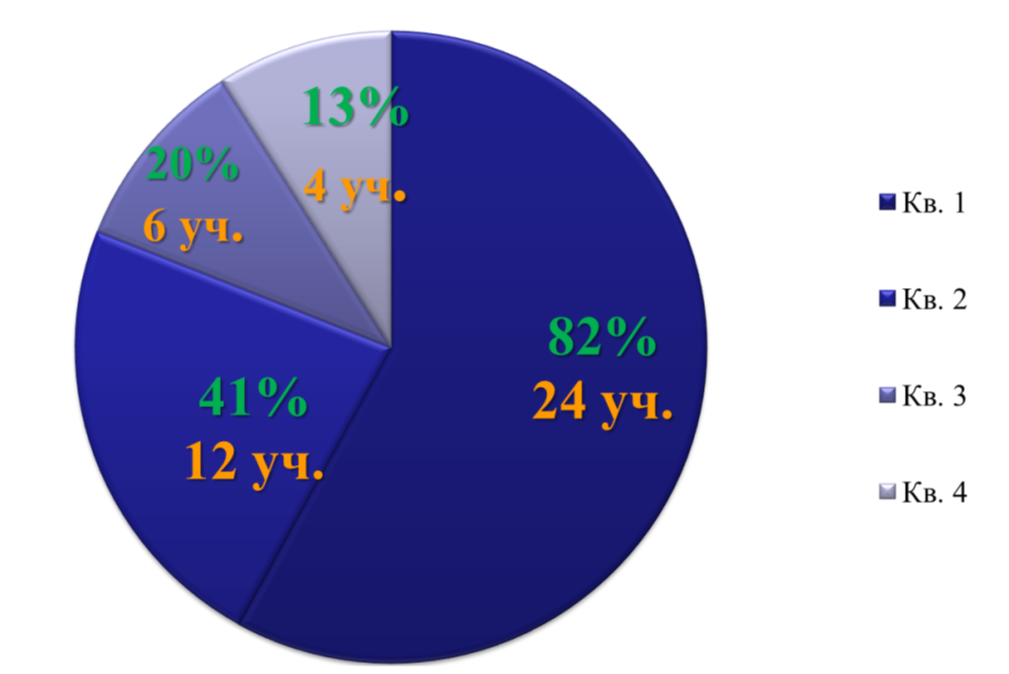 падежед. ч.мн. ч.Им.хле́бхлеба́Р.хле́бахлебо́вД.хле́бухлеба́мВ.хле́бхлеба́Тв.хле́бомхлеба́миПр.хле́бехлеба́хпадежед. ч.мн. ч.Им.хле́бхлеба́Р.хле́бахлебо́вД.хле́бухлеба́мВ.хле́бхлеба́Тв.хле́бомхлеба́миПр.хле́бехлеба́х1.Что такое хлеб?2.Какие ассоциации возникают у вас, когда слышите это слово?3.Почему хлеб называют хлебом?4.Когда появился хлеб?5.Когда появилось слово хлеб?6.Каково происхождение слова хлеб?7.Какой бывает хлеб?8.Какие пословицы, поговорки, приметы о хлебе вы знаете?9.Какие стихи, песни о хлебе вы знаете?